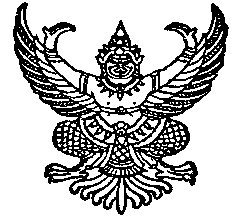 ที่  นม………. /………..                                                        สำนักงานเทศบาลตำบล……. อำเภอ.......                                                                                   อำเภอ…. จังหวัด....  000๐๐						         ธันวาคม ๒๕๖๐ เรื่อง     ขออนุญาตใช้คลื่นความถี่เพื่อการเชื่อมโยงสำหรับการกระจายเสียงตามสาย (หอกระจายข่าวไร้สาย)เรียน     ผู้อำนวยการ สำนักงาน กสทช. เขต 34อ้างถึง    ๑. ประกาศ กสทช. เรื่อง  หลักเกณฑ์และวิธีการจัดสรรคลื่นความถี่เพื่อกิจการวิทยุคมนาคม	๒. ประกาศ กสทช. เรื่อง  หลักเกณฑ์การอนุญาตและการกำกับดูแลให้องค์กรปกครองส่วนท้องถิ่น                ใช้คลื่นความถี่สิ่งที่ส่งมาด้วย   ๑. แบบคำขอลงทะเบียนเพื่อขอรับรหัสประจำตัวสำหรับผู้ขอรับจัดสรรคลื่นความถี่                        และเปลี่ยนแปลงข้อมูล (พิมพ์จากเอกสารการลงทะเบียนในคอมพิวเตอร์)                    ๒. รายละเอียดประกอบคำขออนุญาตใช้คลื่นความถี่สำหรับองค์กรปกครองส่วนท้องถิ่น 	(แบบ คท.๖)                     ๓. แผนผังแสดงที่ตั้งสถานีเครื่องส่ง (Transmitter) และเขตบริการ                      ๔. แผนผังข่ายสื่อสาร                    ๕. สำเนาบัตรประจำตัวนายกเทศมนตรีตำบล…………………	ตามสิ่งที่ส่งมาด้วย 1. เทศบาลตำบล.......................... ตำบล..............................  อำเภอ...................... จังหวัด............................. ได้มอบหมายให้นาย...................................... ตำแหน่ง................................ เป็นผู้แทนเทศบาลตำบล...................  ในการดำเนินการลงทะเบียนเพื่อขอรับรหัสประจำตัว และแจ้งรายละเอียดเกี่ยวกับการใช้คลื่นความถี่ ตลอดจนการแก้ไข/เพิ่มเติมเอกสารหลักฐานต่างๆ กับสำนักงาน กสทช. เพื่อให้เป็นไปตามประกาศที่อ้างถึง และรายละเอียดปรากฏตามแบบคำขอตามสิ่งที่ส่งมาด้วย 1. นั้นเทศบาลคำบล.................  ขอเรียนว่าเพื่อให้การบริหารงานราชการส่วนท้องถิ่นเป็นไปอย่างมีประสิทธิภาพและเพื่อให้การใช้คลื่นความถี่และเครื่องวิทยุคมนาคมให้ถูกต้องตามกฎหมาย เทศบาลตำบล................. จึงขออนุญาตใช้คลื่นความถี่ 430.225 MHz ตามประกาศ กสทช. ที่อ้างถึง 2. เพื่อการเชื่อมโยงสำหรับการกระจายเสียงตามสายในการเผยแพร่ข่าวสารของทางราชการให้กับประชาชนในชุมชนต่างๆ โดยขออนุญาตใช้เครื่องวิทยุคมนาคมและตั้งสถานีวิทยุคมนาคม รายละเอียดตามสิ่งที่ส่งมาด้วย 2 ดังนี้สถานีประจำแม่ข่าย (Fixed Station) จำนวน 1 สถานี ณ สำนักงานเทศบาลตำบล.........  เลขที่..... ตำบล............ อำเภอ...............  จังหวัด..................... โดยใช้เครื่องส่งวิทยุคมนาคม (Transmitter) ชนิดประจำที่ กำลังส่งไม่เกิน 10 วัตต์ จำนวน 1 เครื่อง/๒.ตั้งสถานี...-๒-๒.  ตั้งสถานีประจำที่ลูกข่าย  (Fixed  Station)  จำนวน  ๖ สถานี ภายในบริเวณพื้นที่ความรับผิดชอบของเทศบาลตำบลโคกกรวด โดยใช้เครื่องรับวิทยุคมนาคม (Receiver) จำนวนสถานีละ ๑ เครื่อง รวม ๖ เครื่อง โดยมีแผนผังแสดงที่ตั้งสถานีเครื่องส่ง (Transmitter) และเขตบริการ และแผนผังข่ายสื่อสารรายละเอียดปรากฏตามสิ่งที่ส่งมาด้วย ๓. และ ๔. ทั้งนี้ ผู้แทนเทศบาลตำบลโคกกรวด ได้ดำเนินการลงรายละเอียดการใช้คลื่นความถี่ผ่านระบบอินเทอร์เน็ตของสำนักงาน กสทช. ที่ http://efreq.nbtc.go.th เรียบร้อยแล้ว	จึงเรียนมาเพื่อได้โปรดพิจารณาอนุมัติและออกหลักฐานการจัดสรรคลื่นความถี่ การใช้เครื่องวิทยุคมนาคมและตั้งสถานีวิทยุคมนาคมดังกล่าวให้กับเทศบาลตำบลโคกกรวด เพื่อให้เป็นไปตามประกาศที่อ้างถึง ๑. และ ๒.ต่อไปด้วย จะขอบคุณยิ่ง  			ขอแสดงความนับถือ                                                                  (นาย........................................)                                                                 นายกเทศมนตรีตำบล……………สำนักงานเทศบาลตำบลโคกกรวดโทร………………………….……………โทรสาร ……………………..………….ไปรษณีย์อิเล็กทรอนิกส์……………………………………แบบคำขอลงทะเบียนเพื่อขอรับรหัสประจำตัวสำหรับ
ผู้ขอรับจัดสรรคลื่นความถี่และเปลี่ยนแปลงข้อมูล ข้อมูลของผู้ขอรับจัดสรรคลื่นความถี่ (User Information)ข้อมูลของผู้ประสานงานเอกสารแนบข้าพเจ้า ขอรับรองว่าข้อมูลที่กรอกลงใน แบบคำขอต่ออายุการจัดสรรคลื่นความถี่ และยกเลิกการจัดสรรคลื่นความถี่ นี้เป็นความจริงทุกประการ                                                                                 ขอแสดงความนับถือ

                                                            ลงชื่อ .........................................................................
                                                                         ชื่อ-สกุล (นายสมศักดิ์ กำโชคลาภ )
                                                                      วันที่...........................................................สิ่งที่ส่งมาด้วย ๔.แผนผังข่ายสื่อสารหอกระจายข่าวไร้สายเทศบาลตำบล………………….โดยใช้คลื่นความถี่ ๔๒๐.๒๐๐ MHzสถานีเครื่องรับ (Receiver)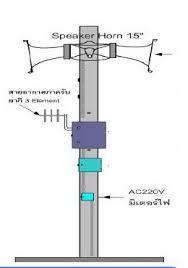 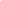 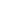 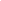 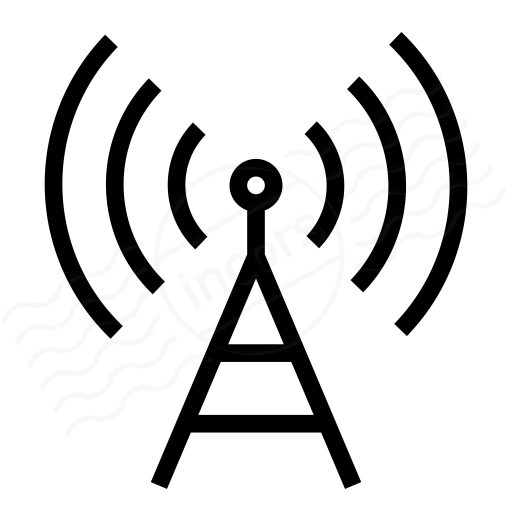 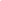 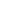 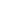 สถานีเครื่องส่ง (Transmitter)สถานีเครื่องรับ (Receiver)ข่ายสื่อสารหอกระจายข่าวไร้สายของเทศบาลตำบลโคกกรวดประกอบไปด้วย(๑) สถานีเครื่องส่ง (Transmitter)  จำนวน ๑ สถานี  โดยใช้เครื่องวิทยุคมนาคม  ชนิดประจำที่ กำลังส่งไม่เกิน      ๑๐ วัตต์  จำนวน ๑ เครื่อง (๒.) สถานีเครื่องรับ (Receiver) จำนวน ๖ สถานี  โดยใช้เครื่องวิทยุคมนาคม ชนิดประจำที่ จำนวนสถานีละ ๑ เครื่อง     รวม ๖ เครื่อง ใช้งานในระบบ UHF/FM-GFSK ความกว้างแถบความถี่ไม่เกิน ๑๖ kHz ติดต่อสื่อสารในลักษณะ One-way Communication แบบ Point to multipointข้อมูลต่างๆ ที่ใช้เป็นตัวอย่างตามเอกสารฉบับนี้ เป็นเพียงรายละเอียดที่ถูกสมมุติขึ้นเพื่อใช้เป็นตัวอย่างเท่านั้น องค์กรปกครองส่วนท้องถิ่นจะต้องกำหนดรายละเอียดต่างๆตามความเป็นจริง ชื่อหน่วยงาน/บริษัทเทศบาลตำบลโคกกรวดชื่อทางการค้าประเภทหน่วยงานส่วนราชการเลขประจำตัวผู้เสียภาษี 0994000740964ที่อยู่เลขที่ 99 หมู่ที่ 2 ตำบลโคกกรวดอำเภอเมืองจังหวัด นครราชสีมารหัสไปรษณีย์30400เบอร์โทร044230842โทรสาร044230768ชื่อ-สกุลนายสมศักดิ์ กำโชคลาภเลขบัตรประจำตัวประชาชน3309900250636ตำแหน่งนายช่างโยธา 6โทรศัพท์มือถือ0XXXXXXXXXe-mailsomsak.k@gmail.com